ул.”Независимост” № 20, централа: 058/600889; факс: 058/600806;          e-mail: obshtina@dobrichka.bg; web site: www.dobrichka.bg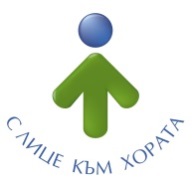 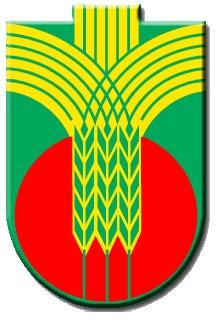 ПроектТекстовете, представени в [квадратни скоби и наклонен шрифт в черен цвят], обозначават случаи, в които трябва да бъдат попълнени конкретни данни. Текстовете, представени в [квадратни скоби и наклонен шрифт в червен цвят], обозначават пояснения или указания.Текстовете, представени в [квадратни скоби и нормален шрифт в черен цвят], както и такива, разделени със знака „/“, обозначават алтернативни формулировки/редакции.ДОГОВОР за възлагане на обществена поръчка за  „Зимно поддържане и снегопочистване на общинските пътища в община Добричка и подготовка на пътищата за експлоатация при зимни условия през сезон 2019/2020 година.“№ ………………………………за обособена позиция ОП 15Днес, ………….2019 година,  в град Добрич, между:ОБЩИНА ДОБРИЧКАс адрес: град Добрич, ул. „Независимост“ № 20, БУЛСТАТ 000852188 и номер по ЗДДС – BG 000852188, представлявана от Иван Петров Иванов, заместник кмет на Общината, в качеството на възложител, съгласно заповед № 675 от 20.06.2017 г. на кмета на община Добричка наричан за краткост ВЪЗЛОЖИТЕЛ, от една страна,и [Наименование на изпълнителя], с адрес: [адрес на изпълнителя] / със седалище и адрес на управление: [седалище и адрес на управление на изпълнителя] [да се попълни приложимото според случая],[ЕИК / код по Регистър БУЛСТАТ / регистрационен номер или друг идентификационен код (ако изпълнителят е лице, установено в друга държава членка на ЕС или трета страна) […] [и ДДС номер […]] [да се попълни приложимото според случая],представляван/а/о от [имена на лицето или лицата, представляващи изпълнителя], в качеството на [длъжност/и на лицето или лицата, представляващи изпълнителя], [съгласно [документ или акт, от който произтичат правомощията на лицето или лицата, представляващи изпълнителя – ако е приложимо]],наричан/а/о за краткост ИЗПЪЛНИТЕЛ, от друга страна,(ВЪЗЛОЖИТЕЛЯТ и ИЗПЪЛНИТЕЛЯТ наричани заедно „Страните“, а всеки от тях поотделно „Страна“);на основание чл. 183 от Закона за обществените поръчки („ЗОП“) и [посочват се наименование, номер и дата на акта на възложителя за избор на изпълнител] на ВЪЗЛОЖИТЕЛЯ за определяне на ИЗПЪЛНИТЕЛ на обществена поръчка с предмет: „ Зимно поддържане и снегопочистване на общинските пътища в община Добричка и подготовка на пътищата за експлоатация при зимни условия през сезон 2017/2018 година“, се сключи този договор („Договора/Договорът“) за следнотоПРЕДМЕТ НА ДОГОВОРАЧл.1. ВЪЗЛОЖИТЕЛЯТ възлага, а ИЗПЪЛНИТЕЛЯТ приема да предостави, срещу възнаграждение на свой риск и при условията на този Договор, следните услуги: “OP 15 - Подготовка на пътищата за експлоатация при зимни условия”, наричани за краткост „Услугите“. Чл. 2. ИЗПЪЛНИТЕЛЯТ се задължава да предостави Услугите в съответствие с Техническата спецификация, Техническото предложение и Ценовото предложение, съответно Приложения № 1, 2, и 3 към този Договор („Приложенията“) и представляващи неразделна част от него.[Чл. 3. В срок до 3 (три) дни от датата на сключване на Договора, но най-късно преди започване на неговото изпълнение, ИЗПЪЛНИТЕЛЯТ уведомява ВЪЗЛОЖИТЕЛЯ за името, данните за контакт и представителите на подизпълнителите, посочени в офертата на ИЗПЪЛНИТЕЛЯ. ИЗПЪЛНИТЕЛЯТ уведомява ВЪЗЛОЖИТЕЛЯ за всякакви промени в предоставената информация в хода на изпълнението на Договора в срок до 3 (три) дни от настъпване на съответното обстоятелство. (ако е приложимо)]] СРОК НА ДОГОВОРА. СРОК И МЯСТО НА ИЗПЪЛНЕНИЕЧл. 4. Договорът влиза в сила на датата, на която е подписан от Страните и е със срок на действие до 30.09.2020 год. Чл. 5.(1) Конкретните срокове за изпълнение на отделните задачи се определят в График, изготвен от ИЗПЪЛНИТЕЛЯ и одобрен от ВЪЗЛОЖИТЕЛЯ. ИЗПЪЛНИТЕЛЯТ се задължава да представи Графика на ВЪЗЛОЖИТЕЛЯ в срок до 7 (седем) дни от датата на получаване на Възлагателно писмо. След одобрението Графикът става Приложение № 4 и неразделна част от Договора.(2) При възникване на необходимост от възлагане на допълнителни задачи, сроковете и реда на изпълнение са съгласно ал.1 и до изчерпване на финансовия ресурс. Чл. 6. Мястото на изпълнение на Договора е територията на община Добричка, област Добрич. ЦЕНА, РЕД И СРОКОВЕ ЗА ПЛАЩАНЕ. Чл. 7. (1) За предоставяне на Услугите, ВЪЗЛОЖИТЕЛЯТ заплаща на ИЗПЪЛНИТЕЛЯ на база единичните цени, предложени от ИЗПЪЛНИТЕЛЯ в ценовото му предложение, като максималната стойност на договора не може да надвишава 300 000.00 (триста хиляди) лева без включен ДДС и 360 000.00(триста и шестдесет хиляди лева с включен ДДС (наричана по-нататък „Цената“ или „Стойността на Договора“).(2) В Цената по ал. 1 са включени всички разходи на ИЗПЪЛНИТЕЛЯ за изпълнение на Услугите, като ВЪЗЛОЖИТЕЛЯТ не дължи заплащането на каквито и да е други разноски, направени от ИЗПЪЛНИТЕЛЯ.(3) Единичните цени за отделните дейности, свързани с изпълнението на Услугите, посочени в Ценовото предложение на ИЗПЪЛНИТЕЛЯ, са фиксирани за времето на изпълнение на Договора и не подлежат на промяна.Чл. 8. ВЪЗЛОЖИТЕЛЯТ плаща на ИЗПЪЛНИТЕЛЯ Цената по този Договор чрез периодични плащания въз основа на представени от ИЗПЪЛНИТЕЛЯ месечен приемо - предавателен протокол (наричана по-нататък „Протокол/а“) – в срок до 30 (тридесет) дни, считано от приемане изпълнението на Услугите за съответния период.Чл. 9. (1) Всяко плащане по този Договор се извършва въз основа на следните документи:1. Протокол за приемане на Услугите за съответната задача, подписан от представители на ВЪЗЛОЖИТЕЛЯ и ИЗПЪЛНИТЕЛЯ; и2. фактура за дължимата част от Цената за съответната задача, издадена от ИЗПЪЛНИТЕЛЯ и представена на ВЪЗЛОЖИТЕЛЯ.(2) ВЪЗЛОЖИТЕЛЯТ се задължава да извършва всяко дължимо плащане в срок до 30 (тридесет) дни след получаването на фактура на ИЗПЪЛНИТЕЛЯ, при спазване на условията по ал. 1.Чл. 10. (1) Всички плащания по този Договор се извършват в лева чрез банков превод по следната банкова сметка на ИЗПЪЛНИТЕЛЯ: Банка:	[…………………………….]BIC:	[…………………………….]IBAN:	[…………………………….].(2) Изпълнителят е длъжен да уведомява писмено Възложителя за всички последвали промени по ал. 1 в срок от 3 (три) дни, считано от момента на промяната. В случай че Изпълнителят не уведоми Възложителя в този срок, счита се, че плащанията са надлежно извършени.[Чл. 11 (1) Когато за частта от Услугите, която се изпълнява от подизпълнител, изпълнението може да бъде предадено отделно от изпълнението на останалите Услуги, подизпълнителят представя на ИЗПЪЛНИТЕЛЯ отчет за изпълнението на съответната част от Услугите за съответната задача, заедно с искане за плащане на тази част пряко на подизпълнителя.(2) ИЗПЪЛНИТЕЛЯТ се задължава да предостави на ВЪЗЛОЖИТЕЛЯ отчета и искането за плащане на подизпълнителя в срок до 15 (петнадесет) дни от получаването му, заедно със становище, от което да е видно дали оспорва плащанията или част от тях като недължими.(3) ВЪЗЛОЖИТЕЛЯТ приема изпълнението на частта от Услугите, при съответно спазване на разпоредбите на Раздел VI (Предаване и приемане на изпълнението) от Договора, и заплаща възнаграждение за тази част на подизпълнителя в срок до 30 (тридесет) дни от подписването на Протокола. ВЪЗЛОЖИТЕЛЯТ има право да откаже да извърши плащането, когато искането за плащане е оспорено от ИЗПЪЛНИТЕЛЯ, до момента на отстраняване на причината за отказа] ГАРАНЦИЯ ЗА ИЗПЪЛНЕНИЕЧл. 12. При подписването на този Договор, ИЗПЪЛНИТЕЛЯТ представя на ВЪЗЛОЖИТЕЛЯ гаранция за изпълнение в размер на 2 % (два на сто) от Стойността на Договора без ДДС, която служи за обезпечаване на изпълнението на задълженията на ИЗПЪЛНИТЕЛЯ по Договора. Чл. 13. Когато като Гаранция за изпълнение се представя парична сума, сумата се внася по следната банкова сметка на ВЪЗЛОЖИТЕЛЯ: Банка:	Общинска Банка АДBIC:	SOMBBGSFIBAN:	BG87 SOMB 9130 3310 0200 01Чл. 14. (1) Когато като гаранция за изпълнение се представя банкова гаранция, ИЗПЪЛНИТЕЛЯТ предава на ВЪЗЛОЖИТЕЛЯ оригинален екземпляр на банкова гаранция, издадена в полза на ВЪЗЛОЖИТЕЛЯ, която трябва да отговаря на следните изисквания:1. да бъде безусловна и неотменяема банкова гаранция да съдържа задължение на банката - гарант да извърши плащане при първо писмено искане от ВЪЗЛОЖИТЕЛЯ, деклариращ, че е налице неизпълнение на задължение на ИЗПЪЛНИТЕЛЯ или друго основание за задържане на Гаранцията за изпълнение по този Договор;2. да бъде със срок на валидност за целия срок на действие на Договора плюс 30 (тридесет) дни след прекратяването на Договора. (2) Банковите разходи по откриването и поддържането на Гаранцията за изпълнение във формата на банкова гаранция, както и по усвояването на средства от страна на ВЪЗЛОЖИТЕЛЯ, при наличието на основание за това, са за сметка на ИЗПЪЛНИТЕЛЯ.Чл. 15. (1) Когато като Гаранция за изпълнение се представя застраховка, ИЗПЪЛНИТЕЛЯТ предава на ВЪЗЛОЖИТЕЛЯ оригинален екземпляр на застрахователна полица, издадена в полза на ВЪЗЛОЖИТЕЛЯ, която трябва да отговаря на следните изисквания:1. да обезпечава изпълнението на този Договор чрез покритие на отговорността на ИЗПЪЛНИТЕЛЯ;2. да бъде със срок на валидност за целия срок на действие на Договора плюс 30 (тридесет) дни след прекратяването на Договора. (2) Разходите по сключването на застрахователния договор и поддържането на валидността на застраховката за изисквания срок, както и по всяко изплащане на застрахователно обезщетение в полза на ВЪЗЛОЖИТЕЛЯ, са за сметка на ИЗПЪЛНИТЕЛЯ. Чл. 16. (1) ВЪЗЛОЖИТЕЛЯТ освобождава Гаранцията за изпълнение в срок до 30 (тридесет) дни след прекратяването на Договора, приключване на изпълнението на Договора и окончателно приемане на Услугите в пълен размер, ако липсват основания за задържането от страна на ВЪЗЛОЖИТЕЛЯ на каквато и да е сума по нея.(2) Освобождаването на Гаранцията за изпълнение се извършва, както следва:1. когато е във формата на парична сума – чрез превеждане на сумата по банковата сметка на ИЗПЪЛНИТЕЛЯ, посочена в чл. 10 от Договора; 2. когато е във формата на банкова гаранция – чрез връщане на нейния оригинал на представител на ИЗПЪЛНИТЕЛЯ или упълномощено от него лице;3. когато е във формата на застраховка – чрез връщане на оригинала на застрахователната полица  на представител на ИЗПЪЛНИТЕЛЯ или упълномощено от него лице.(3) ВЪЗЛОЖИТЕЛЯТ освобождава съответна част от Гаранцията за изпълнение след приключване и приемане по реда на чл. [27 и 28] от Договора на всеки отделен период. В такъв случай, освобождаването се извършва за сума, пропорционална на частта от Стойността на Договора период. При необходимост, във връзка с поетапното освобождаване на Гаранцията за изпълнение, ИЗПЪЛНИТЕЛЯТ предоставя на ВЪЗЛОЖИТЕЛЯ документ за изменение на първоначалната банкова гаранция или нова банкова гаранция, съответно застраховка.(4) Гаранцията или съответната част от нея не се освобождава от ВЪЗЛОЖИТЕЛЯ, ако в процеса на изпълнение на Договора е възникнал спор между Страните относно неизпълнение на задълженията на ИЗПЪЛНИТЕЛЯ и въпросът е отнесен за решаване пред съд. При решаване на спора в полза на ВЪЗЛОЖИТЕЛЯ той може да пристъпи към усвояване на гаранциите.Чл. 17. ВЪЗЛОЖИТЕЛЯТ има право да задържи съответна част и да се удовлетвори от Гаранцията за изпълнение, когато ИЗПЪЛНИТЕЛЯТ не изпълни някое от неговите задължения по Договора, както и в случаите на лошо, частично и забавено изпълнение на което и да е задължение на ИЗПЪЛНИТЕЛЯ, като усвои такава част от Гаранцията за изпълнение, която съответства на уговорената в Договора неустойка за съответния случай на неизпълнение. Чл. 18. ВЪЗЛОЖИТЕЛЯТ има право да задържи Гаранцията за изпълнение в пълен размер, в следните случаи:1. ако ИЗПЪЛНИТЕЛЯТ не започне работа по изпълнение на Договора в срок до 14 (четиринадесет) дни след получаване на Възлагателно писмо или друго виновно неизпълнение по смисъла на чл.34, ал.2 от Договора и ВЪЗЛОЖИТЕЛЯТ развали Договора на това основание;2. при пълно неизпълнение, в т.ч. когато Услугите не отговарят на изискванията на ВЪЗЛОЖИТЕЛЯ, и разваляне на Договора от страна на ВЪЗЛОЖИТЕЛЯ на това основание; 3. при прекратяване на дейността на ИЗПЪЛНИТЕЛЯ или при обявяването му в несъстоятелност.Чл. 19. Във всеки случай на задържане на Гаранцията за изпълнение, ВЪЗЛОЖИТЕЛЯТ уведомява ИЗПЪЛНИТЕЛЯ за задържането и неговото основание. Задържането на Гаранцията за изпълнение изцяло или частично не изчерпва правата на ВЪЗЛОЖИТЕЛЯ да търси обезщетение в по-голям размер.Чл. 20. Когато ВЪЗЛОЖИТЕЛЯТ се е удовлетворил от Гаранцията за изпълнение и Договорът продължава да е в сила, ИЗПЪЛНИТЕЛЯТ се задължава в срок до 3 (три) дни да допълни Гаранцията за изпълнение, като внесе усвоената от ВЪЗЛОЖИТЕЛЯ сума по сметката на ВЪЗЛОЖИТЕЛЯ или предостави документ за изменение на първоначалната банкова гаранция или нова банкова гаранция, съответно застраховка, така че във всеки момент от действието на Договора размерът на Гаранцията за изпълнение да бъде в съответствие с чл. 12 от Договора.Общи условия относно Гаранцията за изпълнение Чл. 21. ВЪЗЛОЖИТЕЛЯТ не дължи лихва за времето, през което средствата по Гаранцията за изпълнение са престояли при него законосъобразно.ПРАВА И ЗАДЪЛЖЕНИЯ НА СТРАНИТЕЧл. 22. Изброяването на конкретни права и задължения на Страните в този раздел от Договора е неизчерпателно и не засяга действието на други клаузи от Договора или от приложимото право, предвиждащи права и/или задължения на която и да е от Страните.Общи права и задължения на ИЗПЪЛНИТЕЛЯЧл. 23. ИЗПЪЛНИТЕЛЯТ има право:	1. да получи възнаграждение в размера, сроковете и при условията по чл. 7 – 11 от договора;2. да иска и да получава от ВЪЗЛОЖИТЕЛЯ необходимото съдействие за изпълнение на задълженията по този Договор, както и всички необходими документи, информация и данни, пряко свързани или необходими за изпълнение на Договора;3. да променя „Списъка“ на техническите лица, които ще отговарят за изпълнение на дейностите при възникнала необходимост (болест, командировка или друга обективна причина), като за това писмено уведоми Възложителя Писменото уведомление става неразделна чат от „Списъка“ на техническите лица, които ще отговарят за изпълнение на дейностите по Договора (Приложение №4);4. да иска ежемесечно приемане на изпълнените задачи по реда на чл.27-28 от ДоговораЧл. 24. ИЗПЪЛНИТЕЛЯТ се задължава:1. да предостави/предоставя Услугите и да изпълнява задълженията си по този Договор в уговорените срокове и качествено, в съответствие с Договора и Приложенията;2. да представи на ВЪЗЛОЖИТЕЛЯ за извършване проверка на Протокола за всяка изпълнена задача, както и изготвените от него отчетни документи и да извърши преработване или допълване в указния от ВЪЗЛОЖИТЕЛЯП срок, когато ВЪЗЛОЖИТЕЛЯ е поискал;3. да отстранява всички констатирани с протокол несъответствия или недостатъци за своя сметка и в срока определен от ВЪЗЛОЖИТЕЛЯ;4. да информира своевременно ВЪЗЛОЖИТЕЛЯ за всички пречки, възникващи в хода на изпълнението на работа, да предложи начин за отстраняването им, като може да поиска от ВЪЗЛОЖИТЕЛЯ указания и/или съдействие за отстраняването им; 5. да изпълнява всички законосъобразни указания и изисквания на ВЪЗЛОЖИТЕЛЯ;6. да пази поверителна Конфиденциалната информация, в съответствие с уговореното в чл. 40 от Договора;  7. да не възлага работата или части от нея на подизпълнители, извън посочените в офертата на ИЗПЪЛНИТЕЛЯ;8. да участва във всички работни срещи, свързани с изпълнението на този Договор9. да започне работа по изпълнение на Договора в срок до 14 (четиринадесет) дни след получаване на Възлагателно писмо от ВЪЗЛОЖИТЕЛЯТ със списък на приоритетните дейности/задачи (по вид и конкретен път и ориентировъчни количества), които следва да се извършат;10. да подготви график в 7 /седем/ дневен срок, след представянето на списък на приоритетните дейности/задачи от ВЪЗЛОЖИТЕЛЯ по чл.26, т.7 от договора;11. да отговаря за безопасността на движението по пътните участници, в които извършва дейностите, като ползва необходимата сигнализация;12. да спазва нормативните изисквания по безопасност на труда на обслужващия персонал при извършване на съответната дейност; 13. да не допуска разрушаване на съоръженията от пътната мрежа, (ограничители на скоростта и други), като допуснатите такива се възстановяват за сметка на изпълнителя;14. да води и предоставя, по искане на ВЪЗЛОЖИТЕЛЯ, подробна документация и информация, свързана с предмета на задачата;15. при изпълнението на услугата да спазва Закона за пътищата, Закона за движение по пътищата, Правилника за прилагане на закона за пътищата и Правилника за приложение на закона за движение по пътищата;16. да отстрани за своя сметка всички вреди, причинени вследствие на неправомерни действия или бездействия на изпълнителския му персонал, както и тези причинени от негови съоръжения и техника;17. да сключи договор/договори за подизпълнение с посочените в офертата му подизпълнители в срок о т 2 дни от сключване на настоящия Договор. В срок до 2 (два) дни от сключването на договор за подизпълнение или на допълнително споразумение за замяна на посочен в офертата подизпълнител изпълнителят изпраща копие на договора или на допълнителното споразумение на възложителя заедно с доказателства, че са изпълнени условията по чл. 66, ал. 2 и 11 ЗОП;Общи права и задължения на ВЪЗЛОЖИТЕЛЯЧл. 25. ВЪЗЛОЖИТЕЛЯТ има право:1. да изисква и да получи Услугите в уговорения срок, количество и качество;2. да контролира изпълнението на поетите от ИЗПЪЛНИТЕЛЯ задължения, в т.ч. да иска и да получава информация от ИЗПЪЛНИТЕЛЯ през целия Срок на Договора, или да извършва проверки, при необходимост и на мястото на изпълнение на Договора, но без с това да пречи на изпълнението;3. да изисква, при необходимост и по своя преценка, обосновка, преработване или доработване от страна на ИЗПЪЛНИТЕЛЯ на изготвения от него Протокол или съответна част от него;4. да представи, с Възлагателно писмо, на ИЗПЪЛНИТЕЛЯ списък на приоритетните дейности/задачи (по вид и конкретен път и ориентировъчни количества), които следва да се извършат. В срок от 7 /седем/ дни от представяне на списъка ИЗПЪЛНИТЕЛЯТ подготвя график за изпълнение на задачите, който се одобрява от ВЪЗЛОЖИТЕЛЯ. При възникнала необходимост от извършване на допълнителни приоритетни дейности/задачи се процедира по същият горе - цитиран ред;5. да запознае ИЗПЪЛНИТЕЛЯ с местоположението на пътните участници, по които е необходимо да извършат договорените задачи. 6. да отказва приемане на извършените работи при констатирани несъответствия или недостатъци при изпълнение на задачата, установени с подписан протокол от представители на ВЪЗЛОЖИТЕЛЯ и ИЗПЪЛНИТЕЛЯ;7. да прекрати договора едностранно и да отстрани ИЗПЪЛНИТЕЛЯ при ненавременно изпълнени задачи, заявени от ВЪЗЛОЖИТЕЛЯ, или допуснати пропуски при изпълнение на услугата, без това да освобождава ИЗПЪЛНИТЕЛЯ от по-нататъшна отговорност.Чл. 26. ВЪЗЛОЖИТЕЛЯТ се задължава:1.да приеме изпълнението на Услугите за всяка задача, когато отговаря на договореното, по реда и при условията на този Договор. Приемането се извършва веднъж месечно;2. да заплати на ИЗПЪЛНИТЕЛЯ Цената в размера, по реда и при условията, предвидени в този Договор;3. да предостави и осигури достъп на ИЗПЪЛНИТЕЛЯ до информацията, необходима за извършването на Услугите, предмет на Договора, при спазване на относимите изисквания или ограничения съгласно приложимото право;4. да пази поверителна Конфиденциалната информация, в съответствие с уговореното в чл. 40 от Договора;5. да оказва съдействие на ИЗПЪЛНИТЕЛЯ във връзка с изпълнението на този Договор, включително и за отстраняване на възникнали пречки пред изпълнението на Договора, когато ИЗПЪЛНИТЕЛЯТ поиска това;6. да освободи представената от ИЗПЪЛНИТЕЛЯ Гаранция за изпълнение, съгласно клаузите на чл. 16/21 от Договора;7. да определи свои представители, които ще упражняват контрол, приемане и отчитане на видовите работи. ПРЕДАВАНЕ И ПРИЕМАНЕ НА ИЗПЪЛНЕНИЕТО Чл. 27. (1) Предаването на изпълнението на Услугите за всяка задача се документира с Протокол за приемане и предаване, който се подписва от представители на ВЪЗЛОЖИТЕЛЯ и ИЗПЪЛНИТЕЛЯ в два оригинални екземпляра – по един за всяка от Страните („Приемо-предавателен протокол“).(2) Приемането на изпълнените задачи се извършва периодично веднъж на месец след представяне от ИЗПЪЛНИТЕЛЯ изготвен Протокол, съдържащ видовете, количествата и единичните цени на изпълнените ремонтни работи. Ако в Протокола се съдържат видовете ремонтни работи за които няма единични цени за същите се представят цени образувани със показателите от ценовото предложение, както следва: Часова ставка /ЧС/[…….] лв./ч, Допълнителни разходи/ДР/[ …….] %, Доставно-складови разходи/ДСР/[ …………] % и Печалба […………] %Чл. 28. (1) ВЪЗЛОЖИТЕЛЯТ има право:1. да приеме изпълненото, когато отговаря на договореното;2. когато бъде установено несъответствие между описаното в Протокола и изпълненото да поиска преработване или допълване на Протокола в определен от него срок, като в такъв случай преработването или допълването се извършва от ИЗПЪЛНИТЕЛЯ;3. когато бъдат установени несъответствия на изпълненото с възложеното или бъдат констатирани недостатъци, ВЪЗЛОЖИТЕЛЯТ може да откаже приемане до отстраняване на несъответствията или недостатъците, като даде подходящ срок за отстраняването им от ИЗПЪЛНИТЕЛЯ за негова сметка;4. когато бъдат установени недостатъци които са от такова естество, че не могат да бъдат отстранени в рамките на срока за изпълнение по Договора, ВЪЗЛОЖИТЕЛЯТ може да откаже приемане на изпълнението и съответно изпълненото не се заплаща;(2) Окончателното приемане на изпълнението на Задачите по този Договор се извършва с подписване на Окончателен приемо-предавателен протокол, подписан от Страните в срок до 7 (седем) дни след изтичането на срока на изпълнение по чл. 5 от Договора. В случай, че към този момент бъдат констатирани недостатъци в изпълнението, те се описват в Окончателения приемо-предавателения протокол и се определя подходящ срок за отстраняването им или налагането на санкция, съгласно чл. 29-32 от Договора.САНКЦИИ ПРИ НЕИЗПЪЛНЕНИЕЧл. 29. (1)При просрочване изпълнението на задълженията по този Договор, неизправната Страна дължи на изправната неустойка в размер на 5 % (пет на сто) от Цената съответната задача за всеки ден забава, но не повече от 10% (десет на сто) от стойността на задачата.(2) В случай, чe установени недостатъци, по реда на чл.28, т.3 не бъдат отстранени на ИЗПЪЛНИТЕЛЯ се налага санкция – 10% от стойността на задачата.Чл. 30. При констатирано лошо или друго неточно или частично изпълнение на задача или при отклонение от изискванията на ВЪЗЛОЖИТЕЛЯ, посочени в Техническата спецификация, ВЪЗЛОЖИТЕЛЯТ има право да поиска от ИЗПЪЛНИТЕЛЯ да изпълни изцяло и качествено съответната задача, без да дължи допълнително възнаграждение за това. В случай, че и повторното изпълнение на услугата е некачествено, ВЪЗЛОЖИТЕЛЯТ има право да задържи гаранцията за изпълнение и да прекрати договора. Чл. 31. ВЪЗЛОЖИТЕЛЯТ има право да удържи всяка дължима по този Договор неустойка чрез задържане на сума от Гаранцията за изпълнение, като уведоми писмено ИЗПЪЛНИТЕЛЯ за това.  Чл. 32. Плащането на неустойките, уговорени в този Договор, не ограничава правото на изправната Страна да търси реално изпълнение и/или обезщетение за понесени вреди и пропуснати ползи в по-голям размер, съгласно приложимото право.ПРЕКРАТЯВАНЕ НА ДОГОВОРАЧл. 33. (1) Този Договор се прекратява:1. с изтичане на Срока на Договора;2. с изпълнението на всички задължения на Страните по него; 3. при настъпване на пълна обективна невъзможност за изпълнение, за което обстоятелство засегнатата Страна е длъжна да уведоми другата Страна в срок до 2 (два) дни от настъпване на невъзможността и да представи доказателства; 4. при прекратяване на юридическо лице – Страна по Договора без правоприемство, по смисъла на законодателството на държавата, в която съответното лице е установено;5. при условията по чл. 5, ал. 1, т. 3 от ЗИФОДРЮПДРСЛ.(2) Договорът може да бъде прекратен1.	по взаимно съгласие на Страните, изразено в писмена форма;2.	когато за ИЗПЪЛНИТЕЛЯ бъде открито производство по несъстоятелност или ликвидация – по искане на ВЪЗЛОЖИТЕЛЯ.Чл. 34. (1) Всяка от Страните може да развали Договора при виновно неизпълнение на съществено задължение на другата страна по Договора, при условията и с последиците съгласно чл. 87 и сл. от Закона за задълженията и договорите, чрез отправяне на писмено предупреждение от изправната Страна до неизправната и определяне на подходящ срок за изпълнение. Разваляне на Договора не се допуска, когато неизпълнената част от задължението е незначителна с оглед на интереса на изправната Страна.(2) За целите на този Договор, Страните ще считат за виновно неизпълнение на съществено задължение на ИЗПЪЛНИТЕЛЯ всеки от следните случаи: 1. когато ИЗПЪЛНИТЕЛЯТ не е започнал изпълнението на Услугите в срок до 10 (десет) дни, от датата на приетия график за изпълнение на конкретна задача.2. ИЗПЪЛНИТЕЛЯТ е прекратил изпълнението на конкретна задача за повече от 7 (седем) дни;3.ИЗПЪЛНИТЕЛЯТ е допуснал съществено отклонение от условията за изпълнение на поръчката. (3) ВЪЗЛОЖИТЕЛЯТ може да развали Договора само с писмено уведомление до ИЗПЪЛНИТЕЛЯ и без да му даде допълнителен срок за изпълнение, ако поради забава на ИЗПЪЛНИТЕЛЯ то е станало безполезно или ако задължението е трябвало да се изпълни непременно в уговореното време.(4) При прекратяване на Договора по чл.32, ал.1, т.3-5 или развалянето му по чл.34, ал.2 от договора ВЪЗЛОЖИТЕЛЯТ може да сключи договор с класирания на второ място участник. Чл. 35. ВЪЗЛОЖИТЕЛЯТ прекратява Договора в случаите по чл. 118, ал.1 от ЗОП, без да дължи обезщетение на ИЗПЪЛНИТЕЛЯ за претърпени от прекратяването на Договора вреди, освен ако прекратяването е на основание чл. 118, ал. 1, т. 1 от ЗОП. В последния случай, размерът на обезщетението се определя в протокол или споразумение, подписано от Страните, а при непостигане на съгласие – по реда на клаузата за разрешаване на спорове по този Договор.Чл. 36. Във всички случаи на прекратяване на Договора, освен при прекратяване на юридическо лице – Страна по Договора без правоприемство:1. ВЪЗЛОЖИТЕЛЯТ и ИЗПЪЛНИТЕЛЯТ съставят констативен протокол за извършената към момента на прекратяване работа и размера на евентуално дължимите плащания; и2. ИЗПЪЛНИТЕЛЯТ се задължава:а) да преустанови предоставянето на Услугите, с изключение на такива задачи, каквито може да бъдат необходими и поискани от ВЪЗЛОЖИТЕЛЯ; б) да предаде на ВЪЗЛОЖИТЕЛЯ всички документи, изготвени от него в изпълнение на Договора до датата на прекратяването. Чл. 37. При предсрочно прекратяване на Договора, ВЪЗЛОЖИТЕЛЯТ е длъжен да заплати на ИЗПЪЛНИТЕЛЯ реално изпълнените и приети по установения ред Услуги. ОБЩИ РАЗПОРЕДБИДефинирани понятия и тълкуване Чл. 38. (1) Освен ако са дефинирани изрично по друг начин в този Договор, използваните в него понятия имат значението, дадено им в ЗОП, съответно в легалните дефиниции в Допълнителните разпоредби на ЗОП или, ако няма такива за някои понятия – според значението, което им се придава в основните разпоредби на ЗОП.(2) При противоречие между различни разпоредби или условия, съдържащи се в Договора и Приложенията, се прилагат следните правила:1. специалните разпоредби имат предимство пред общите разпоредби;2. разпоредбите на Приложенията имат предимство пред разпоредбите на ДоговораСпазване на приложими норми Чл. 39. При изпълнението на Договора, ИЗПЪЛНИТЕЛЯТ и неговите подизпълнители са длъжни да спазват всички приложими нормативни актове, разпоредби, стандарти и други изисквания, свързани с предмета на Договора, и в частност,   всички приложими правила и изисквания, свързани с опазване на околната среда, социалното и трудовото право, приложими колективни споразумения и/или разпоредби на международното екологично, социално и трудово право, съгласно Приложение № 10 към чл. 115 от ЗОП.Конфиденциалност Чл. 40. (1) Всяка от Страните по този Договор се задължава да пази в поверителност и да не разкрива или разпространява информация за другата Страна, станала ѝ известна при или по повод изпълнението на Договора („Конфиденциална информация“). Конфиденциална информация включва, без да се ограничава до: обстоятелства, свързани с търговската дейност, техническите процеси, проекти или финанси на Страните, както и ноу-хау, изобретения, полезни модели или други права от подобен характер, свързани с изпълнението на Договора. Не се смята за конфиденциална информацията, касаеща наименованието на изпълнения проект, стойността и предмета на този Договор, с оглед бъдещо позоваване на придобит професионален опит от ИЗПЪЛНИТЕЛЯ.(2) С изключение на случаите, посочени в ал.3 на този член, Конфиденциална информация може да бъде разкривана само след предварително писмено одобрение от другата Страна, като това съгласие не може да бъде отказано безпричинно.(3) Не се счита за нарушение на задълженията за неразкриване на Конфиденциална информация, когато:1. информацията е станала или става публично достъпна, без нарушаване на този Договор от която и да е от Страните;2. информацията се изисква по силата на закон, приложим спрямо която и да е от Страните; или3. предоставянето на информацията се изисква от регулаторен или друг компетентен орган и съответната Страна е длъжна да изпълни такова изискване;В случаите по точки 2 или 3 Страната, която следва да предостави информацията, уведомява незабавно другата Страна по Договора.(4) Задълженията по тази клауза се отнасят до ИЗПЪЛНИТЕЛЯ, всички негови поделения, контролирани от него фирми и организации, всички негови служители и наети от него физически или юридически лица, като ИЗПЪЛНИТЕЛЯТ отговаря за изпълнението на тези задължения от страна на такива лица. Задълженията, свързани с неразкриване на Конфиденциалната информация остават в сила и след прекратяване на Договора на каквото и да е основание. Публични изявленияЧл. 41. ИЗПЪЛНИТЕЛЯТ няма право да дава публични изявления и съобщения, да разкрива или разгласява каквато и да е информация, която е получил във връзка с извършване на Услугите, предмет на този Договор, независимо дали е въз основа на данни и материали на ВЪЗЛОЖИТЕЛЯ или на резултати от работата на ИЗПЪЛНИТЕЛЯ, без предварителното писмено съгласие на ВЪЗЛОЖИТЕЛЯ, което съгласие няма да бъде безпричинно отказано или забавено.Авторски праваЧл. 42. (1) Страните се съгласяват, на основание чл. 42, ал. 1 от Закона за авторското право и сродните му права, че авторските права върху всички документи и материали, и всякакви други елементи или компоненти, създадени в резултат на или във връзка с изпълнението на Договора, принадлежат изцяло на ВЪЗЛОЖИТЕЛЯ в същия обем, в който биха принадлежали на автора. ИЗПЪЛНИТЕЛЯТ декларира и гарантира, че трети лица не притежават права върху изготвените документи и други резултати от изпълнението на Договора, които могат да бъдат обект на авторско право. (2) В случай че бъде установено с влязло в сила съдебно решение или в случай че ВЪЗЛОЖИТЕЛЯТ и/или ИЗПЪЛНИТЕЛЯТ установят, че с изготвянето, въвеждането и използването на документи или други материали, съставени при изпълнението на този Договор, е нарушено авторско право на трето лице, ИЗПЪЛНИТЕЛЯТ се задължава да направи възможно за ВЪЗЛОЖИТЕЛЯ използването им:1. чрез промяна на съответния документ или материал; или2. чрез замяната на елемент от него със защитени авторски права с друг елемент със същата функция, който не нарушава авторските права на трети лица; или3. като получи за своя сметка разрешение за ползване на продукта от третото лице, чиито права са нарушени.(3) ВЪЗЛОЖИТЕЛЯТ уведомява ИЗПЪЛНИТЕЛЯ за претенциите за нарушени авторски права от страна на трети лица в срок до 5 (пет ) дни от узнаването им. В случай, че трети лица предявят основателни претенции, ИЗПЪЛНИТЕЛЯТ носи пълната отговорност и понася всички щети, произтичащи от това. ВЪЗЛОЖИТЕЛЯТ привлича ИЗПЪЛНИТЕЛЯ в евентуален спор за нарушено авторско право във връзка с изпълнението по Договора.(4) ИЗПЪЛНИТЕЛЯТ заплаща на ВЪЗЛОЖИТЕЛЯ обезщетение за претърпените вреди и пропуснатите ползи вследствие на окончателно признато нарушение на авторски права на трети лица.Прехвърляне на права и задълженияЧл. 43. Никоя от Страните няма право да прехвърля никое от правата и задълженията, произтичащи от този Договор, без съгласието на другата Страна. Паричните вземания по Договора и по договорите за подизпълнение могат да бъдат прехвърляни или залагани съгласно приложимото право.ИзмененияЧл. 44. Този Договор може да бъде изменян само с допълнителни споразумения, изготвени в писмена форма и подписани от двете Страни, в съответствие с изискванията и ограниченията на ЗОП.Непреодолима силаЧл. 45. (1) Страните не отговарят за неизпълнение на задължение по този Договор, когато невъзможността за изпълнение се дължи на непреодолима сила. (2) За целите на този Договор, „непреодолима сила“ има значението на това понятие по смисъла на чл.306, ал.2 от Търговския закон. Страните се съгласяват, че за непреодолима сила ще се считат и изменения в приложимото право, касаещи дейността на която и да е от тях, и възпрепятстващи изпълнението или водещи до невъзможност за изпълнение на поетите с Договора задължения.(3) Страната, засегната от непреодолима сила, е длъжна да предприеме всички разумни усилия и мерки, за да намали до минимум понесените вреди и загуби, както и да уведоми писмено другата Страна незабавно при настъпване на непреодолимата сила. Към уведомлението се прилагат всички релевантни и/или нормативно установени доказателства за настъпването и естеството на непреодолимата сила, причинната връзка между това обстоятелство и невъзможността за изпълнение, и очакваното времетраене на неизпълнението.(4) Докато трае непреодолимата сила, изпълнението на задължението се спира. Засегнатата Страна е длъжна, след съгласуване с насрещната Страна, да продължи да изпълнява тази част от задълженията си, които не са възпрепятствани от непреодолимата сила.(5) Не може да се позовава на непреодолима сила Страна: 1. която е била в забава или друго неизпълнение преди настъпването на непреодолима сила;2. която не е информирала другата Страна за настъпването на непреодолима сила; или3.чиято небрежност или умишлени действия или бездействия са довели до невъзможност за изпълнение на Договора.(6) Липсата на парични средства не представлява непреодолима сила.Нищожност на отделни клаузиЧл. 46. В случай, че някоя от клаузите на този Договор е недействителна или неприложима, това не засяга останалите клаузи. Недействителната или неприложима клауза се заместват от повелителна правна норма, ако има такава. УведомленияЧл. 47. (1) Всички уведомления между Страните във връзка с този Договор се извършват в писмена форма и могат да се предават лично или чрез препоръчано писмо, по куриер, по факс, електронна поща.(2) За целите на този Договор данните и лицата за контакт на Страните са, както следва:1. За ВЪЗЛОЖИТЕЛЯ:Адрес за кореспонденция: гр. Добрич, ул. „Независимост“ № 20 Тел.: 058/600889-втр.205; 058/601366.Факс: 058/600806e-mail: obshtina@dobrichka.bg Лице/а/ за контакт: …………………………………………..2. За ИЗПЪЛНИТЕЛЯ: Адрес за кореспонденция: ………………….Тел.: ………………………………………….Факс: …………………………………………e-mail: ………………………………………..Лице/а/ за контакт: ………………………………………….(3) За дата на уведомлението се счита:1. датата на предаването – при лично предаване на уведомлението;2. датата на пощенското клеймо на обратната разписка – при изпращане по пощата;3.  датата на доставка, отбелязана върху куриерската разписка – при изпращане по куриер;3. датата на приемането – при изпращане по факс;4. датата на получаване – при изпращане по електронна поща. (4) Всяка кореспонденция между Страните ще се счита за валидна, ако е изпратена на посочените по-горе адреси (в т.ч. електронни), чрез посочените по-горе средства за комуникация и на посочените лица за контакт. При промяна на посочените адреси, телефони и други данни за контакт, съответната Страна е длъжна да уведоми другата в писмен вид в срок до 3 (три) дни от настъпване на промяната. При неизпълнение на това задължение всяко уведомление ще се счита за валидно връчено, ако е изпратено на посочените по-горе адреси, чрез описаните средства за комуникация и на посочените лица за контакт.(5) При преобразуване без прекратяване, промяна на наименованието, правноорганизационната форма, седалището, адреса на управление, предмета на дейност, срока на съществуване, органите на управление и представителство на ИЗПЪЛНИТЕЛЯ, същият се задължава да уведоми ВЪЗЛОЖИТЕЛЯ за промяната в срок до 3 (три) дни от вписването ѝ в съответния регистър.Приложимо правоЧл. 48. Този Договор, в т.ч. Приложенията към него, както и всички произтичащи или свързани с него споразумения, и всички свързани с тях права и задължения, ще бъдат подчинени и ще се тълкуват съгласно българското право.Разрешаване на споровеЧл. 49. Всички спорове, породени от този Договор или отнасящи се до него, включително споровете, породени или отнасящи се до неговото тълкуване, недействителност, изпълнение или прекратяване, както и споровете за попълване на празноти в Договора или приспособяването му към нововъзникнали обстоятелства, ще се уреждат между Страните чрез преговори, а при непостигане на съгласие – спорът ще се отнася за решаване от компетентния български съд.ЕкземпляриЧл. 50. Този Договор се състои от [12 (дванадесет)] страници и е изготвен и подписан в 3 (три) еднообразни екземпляра – два за ВЪЛОЖИТЕЛЯ и един за ИЗПЪЛНИТЕЛЯ.Приложения:Чл. 51. Към този Договор се прилагат и са неразделна част от него следните приложения:Приложение № 1 – Техническа спецификация;Приложение № 2 – Техническо предложение на ИЗПЪЛНИТЕЛЯ;Приложение № 3 – Ценово предложение на ИЗПЪЛНИТЕЛЯ;Приложение № 4 –„Списъка“ на техническите лица, които ще отговарят за изпълнение на дейностите;Приложение № 5 – Гаранция за изпълнение;Приложение № 6 График за изпълнение на приоритетните дейности/задачи;ВЪЗЛОЖИТЕЛ:                                                    ИЗПЪЛНИТЕЛ:Иван Петров ИвановЗам.кмет УТСОСПООССъгласно заповед №675 от 20.06.2016 г.Йоанна ПеневаГлавен счетоводител				Съгласували:инж. Таня Василевадиректор Дирекция УТСОСПООСЮрист при община ДобричкаВеселка Петровадиректор  Дирекция	ФСД					 Изготвил:инж. Атанас Пангаровгл. експерт в дирекция УТСОСПООС